阅读室墙面相框安装方法：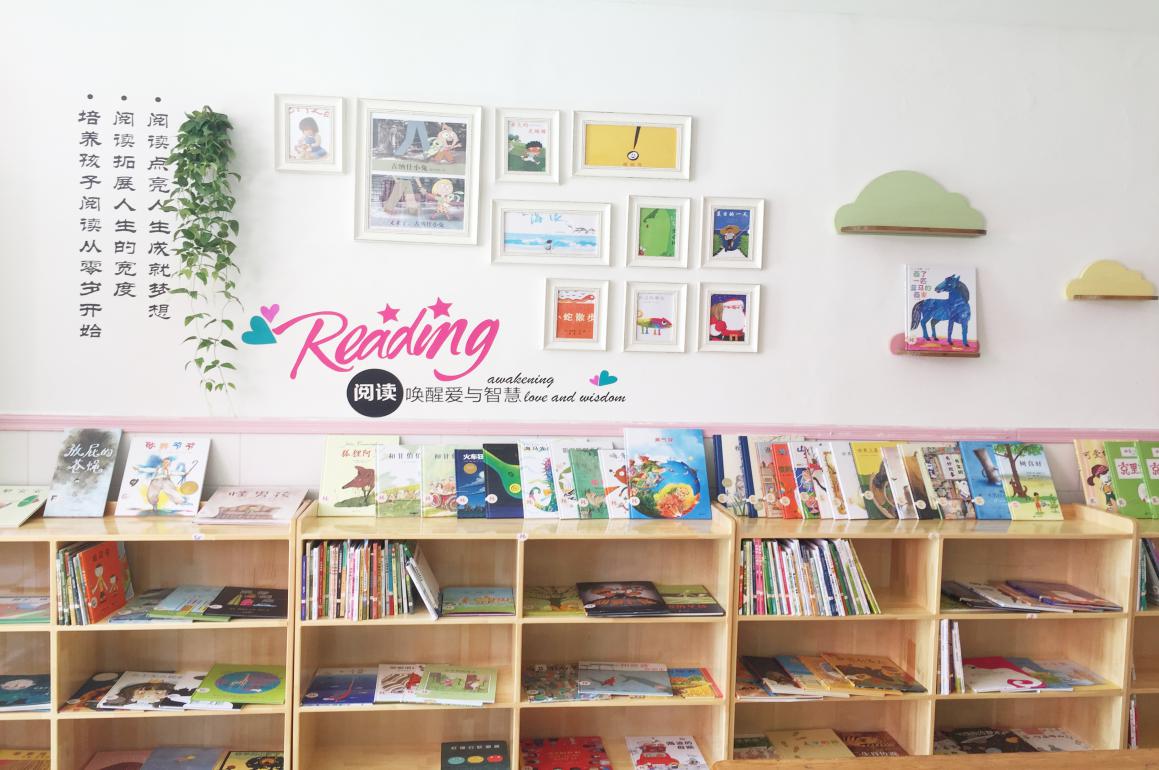 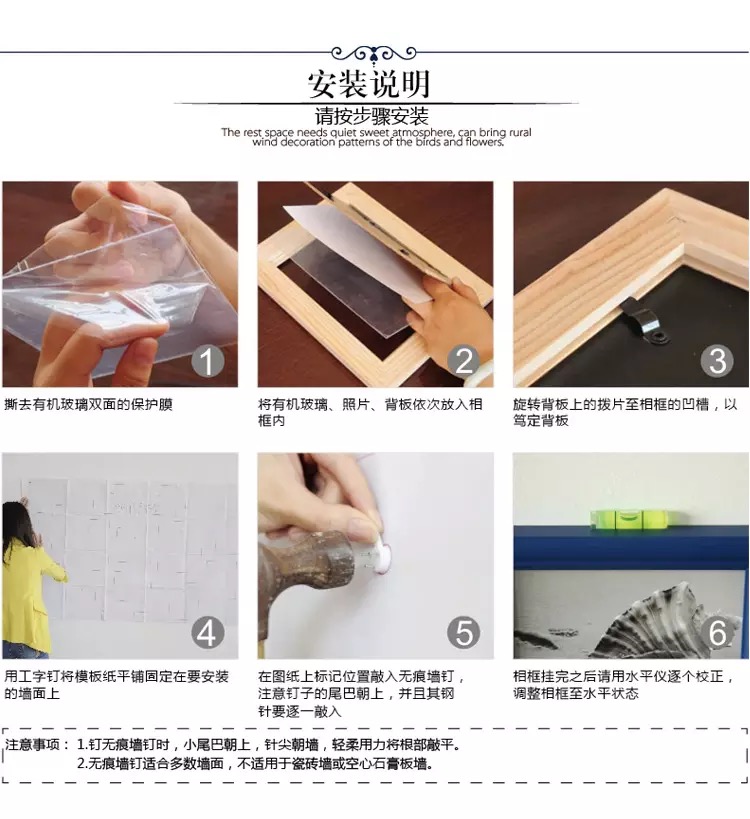 